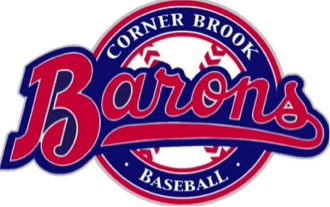 Corner Brook Baseball Association Player Assessment WeekJune 14th – June 19th, 2021During assessment week, the CBBA will assess players to determine House League teams and Travel Teams for our aged 11U divisions and up.  If you do not want your child assessed for a Travel Team, please contact us via email at cbbaminor@gmail.com.  The assessment allows us to build competitive teams for our house leagues and select our Travel Teams without disrupting our House League Program.Travel team players must be able to attend provincial championships.  Dates and locations can be found by visiting our webpage and clicking SCHEDULES/CALENDAR/TOURNAMENT CALENDARUnlike in years past, this year all travel teams will operate independent financially from the CBBA.  Once travel teams are selected, parents will be given travel team costs for their team.  These costs include tournament registration costs, travel and accommodations for coaches, and hats.  If a team is attending an invitational tournament those costs will be provided as well.Players making a Travel Team will be provided a Barons Jersey for each tournament.  Jerseys have to be returned after EACH TOURNAMENT.  CBBA will charge players $75 for any jerseys not returned.CBBA will be selecting Travel Teams for the following divisions:11u AAA and A 13U AAA and A15U AAA18U AA12u female AA and A14U female AA and A16U Female AA.  We will consider 11U AA, 15U A, and 16U female A if numbers allow.House league teams will be divided equally to create a 4 – 5 team 11U league, a 3-4 team 13U league, and a 4 team Intermediate league all depending on final registration numbers. Our Intermediate League features players from our 15U and 18U Male Divisions and a Female team selected from our 21U team.  This team will be made up from 2005 players and older.  Females playing in this division outside of these age groups will be at the recommendation of the coaching staff, supported by CBBA Executive.For females, born in 2006 and 2007, will play together in our 13U Peewee House League.    Female Players born in 2007and 2008 will play as a team in our 11U Mosquito league.  Player’s skill will be considered for house league to ensure they are in both the most appropriate league for both age and skill.  Females playing in these divisions outside of these age groups will be at the recommendation of the coaching staff, supported by CBBA Executive. It is very important that kids have an opportunity to have success playing this game and that is the reason for the breakdown of age groups for the female divisions.  Players will be given an opportunity to play in a division that will challenge them, but also give them a chance to succeed, develop skills and have fun.